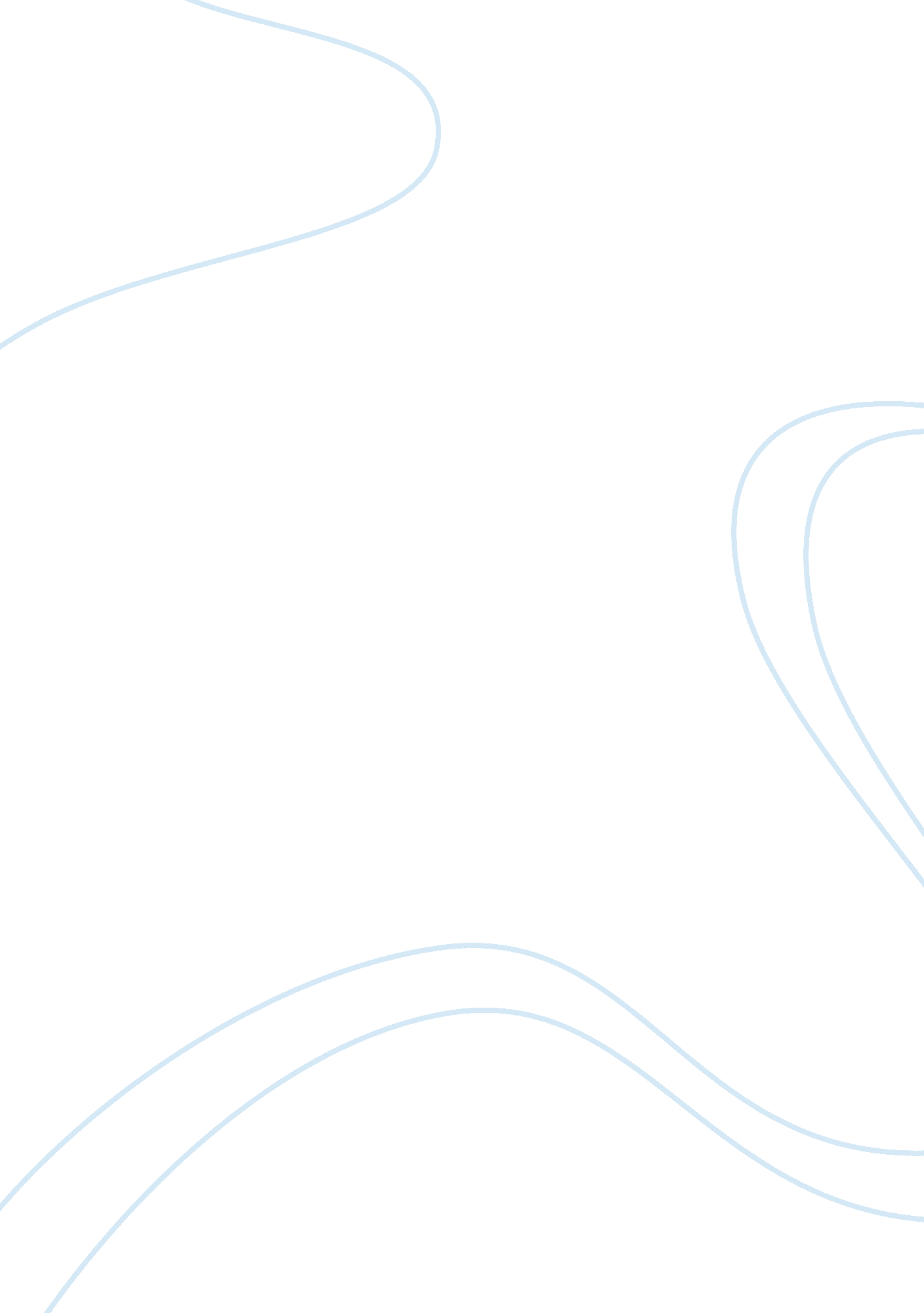 The importance of strategy for hr commerce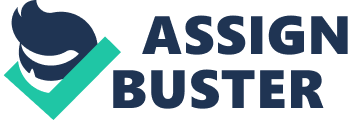 Contents 5. 1 Stairss in developing a Human Resource Strategy This single study has been structured in such a manner to critically analyze the importance of scheme in context of human resource direction. Sing the deepness of the topic of human resource direction this study has been divided in to three subdivisions. The initial subdivision of the study defines the term and the construct of human resource direction as per different writers ‘ perceptual experience. At this point, assorted maps of human resource direction have been explored in order to convey a clear apprehension about those critical human resource maps. The following subdivisions of the study analyses the term scheme in position of human resource direction. This followed by analyzing the procedure of strategic human resource direction. Finally the latter subdivision of this single study addresses the importance of scheme in human resource direction and indentifies critical stairss in developing a human resource scheme. Human Resource Management – An Overview With the universe of concern going more and more complicated, it is indispensable that more efficient organisation of its characteristics is big or little. That ‘ s where human resources come into drama. Human resource direction is really critical for any concern to last in the universe of high tech, fast gait today. This non merely allows an organisation to pull off employees, but besides ensures that the work is done efficaciously so that the single aims of employees and the corporate aims of the direction are met. Ivancevich ( 1998, p. 04 ) has defined the procedure of human resource direction as all procedures and maps that are performed in an organisation that facilitates the most efficient usage of human resources to run into the ends of both the organisation and persons. On the other manus, Mathis & A ; Jackson ( 2003, p. 04 ) has defined human resources direction as the constructs of formal systems of an organisation to guarantee the effectivity of the efficient usage of human endowment to carry through organisational ends. Harmonizing McNamara from the Authenticity Consulting, LLC, the function of human resource direction includes a assortment of activities, and key among them is make up one’s minding what staffing demands you have and whether to utilize independent contractors or engage employees to run into these demands, enlisting and developing the best employees, guaranting that they are really effectual, covering with public presentation issues, and guarantee that their staff and direction patterns comply with different ordinances. Based on the above facts it is really clear that, human resources direction is one the most of import concern map that is focused on the function of forces demands and duties of an organisation, due to the fact that hence, employees are considered as the greatest plus of a concern, organisation tend to pass monolithic sums of clip and attempt measuring their systems of human resource direction in order to derive optimal degree of public presentation from their employees for the improvement of the organisation in order to accomplish its corporate aims. 2. 1 Functions of Human Resource Management Human resources direction involves the development of a perfect blend between the traditional and administrative maps and wellbeing of all employees in an organisation. This set of maps offered to advance idea, stimulate argument, name the organisational environment and develop a scheme for rational direction of human resources for the organisation. Let us see, the seven distinguished hallmark maps of human resource direction, which are interrelated and interdependent. Human Resource Planning Recruitment and choice of employee, Employee Motivation Performance Evaluation and Compensation Industrial Relations Provision of employee services Employee preparation, development and instruction 2. 1. 1 Human Resource Planning Planing the resources of an organisation is a cardinal duty of each and every senior director. Debatably the most of import individual resources are the people of an organisation. People represent the most flexible resource available for the senior directors of an organisation. Positioning the right people, in the right Numberss, with the right cognition, accomplishments and experience, in the right occupations, in the right topographic point, at the right clip and at the right cost would turn out to be the good key to an organisations ‘ success. In helping with the planning of an organisation ‘ s Human Resources demands, Personnel Specialists or instead Human Resources Manager would play a critical function. Therefore it is really much evident, that the Human Resources Planning as a systematic attack to the acquisition, usage and deployment of people in an organisation. Mathis and Jackson ( 2003 ) has defined human resource planning as the procedure of analysis and designation of demands and the handiness of human resources for the organisation in order to accomplish its corporate aims. It is how organisations assess the supply and demand of human resources. In add-on, an effectual human resources program will besides place ways of extinguishing the spreads that may be between demand and supply of human resources. In other words Human Resource Planning is all about finding the Numberss of employees to be recruited into an organisation or intimidate out of it. Human Resource Planning goes together with an organisation ‘ s strategic planning, Ivancevich ( 1998, p. 145 ) has mentioned that the procedure of strategic human resource planning refers to an organisation ‘ s determination about what it wants to accomplish and how it wants to accomplish. The undermentioned illustrations can give us a clear thought about the factors that determine human resource planning and the assorted phases of a human resource planning procedure. Factors that determine Human Resource Planning Diverse phases of a Human Resource Planning Process Degrees of work force planning requires an appraisal of current and future demands of the organisation compared with current and future resources provided. Appropriate steps, so planned to convey demand and supply in balance. It is clear that the future human resource planning demands of an organisation will be determined from the undermentioned critical factors: Predictions of gross revenues and production. Revolution of Technology. Difference in footings of productiveness, flexibleness of work from the preparation, work survey, organisational alteration, new motivationsaˆ¦etc. Transformation in working patterns such as the usage of subcontractors or bureau staff, mechanisms for disposal undertakings, shopping, replacing… etc. Changes, which correspond to the new regulations, such as paysheet revenue enhancements or their abolishment, new wellness and safety alterations. Alterations in authorities policies such the inducements for investing, regional or trade subsidiesaˆ¦etc. 2. 1. 2 Recruitment and choice of employee Before an organisation can make full its occupation vacancies, it has to analyse and turn up people who non merely qualified for the place, but besides needs a occupation. Although enlisting has ever held an of import topographic point in organisations, the turning demand for extremely qualified forces has meant that effectual enlisting patterns are going an of import beginning of competitory advantage. Linda ( 2001, p. 151 ) has defined enlisting as the procedure of happening persons to transport out the undertakings that need to be done within the organisation. Meanwhile Fisher, Schoenfeldt and Shaw ( 1997, p. 223 ) has defined enlisting as the procedure by which organisations locate and attract persons to make full occupation vacancies. Most of the organisations have a go oning demand to enroll new employees to replace those who leave or are promoted. Recruitment and human resources planning goes together with choice procedure by which organisations evaluate the suitableness of campaigners for assorted vacancies. Without an accurate planning procedure, an organisation may enroll the incorrect figure or type of employees. Fisher, Schoenfeldt and Shaw ( 1997, p. 223 ) have suggested that organisations non merely can bring forth internal campaigners among its bing employees who aspires publicities and/or transportations, but besides from outside can bring forth campaigners via vacancy proclamations, campus enlisting, unasked appliers, field trips, professional organisations and executive hunt houses. But at this point careful consideration should be given to the advantages and disadvantages of both signifiers of information from internal and external enlisting. Meanwhile harmonizing to Ivancevich ( 1998, p. 227 ) defines choice procedure by which an organisation chooses from a list of campaigners to the individual or people who best run into the choice standards for the place available, given the current environmental conditions. Meanwhile Fisher, Schoenfeldt and Shaw ( 1997, p. 269 ) has defined choice as the procedure of measuring, determination devising and rating. They besides mention that the end of human resource choice system is to convey into an organisation persons who will execute good on the occupation in order to accomplish the person and corporate aims. The choice procedure can be merely shown as follows: Decision Making ( Uniting information about a individual to do engaging determination ) Evaluation ( Making certain that engaging determinations increase the efficiency and profitableness ) Measurement ( Guaranting choice trials are dependable ) 2. 1. 3 Employee Motivation To keep a quality staff and promote them to give their best at work requires attending to the fiscal and psychological and even physiological wagess offered by the organisation as a uninterrupted exercising. In simple footings, the motive of employees can be defined as an interior force that drives people to accomplish personal and organisational aims. In order to last in concern in the universe of concern, organisations must do certain that its employees are motivated to convey out their optimal degree of public presentation. Hence alteration is the lone thing that remains changeless, without no uncertainty motivated employees are critically needed in the organisation which adopts alteration. Motivated employees help organisations survive as they are more productive and efficient. To be effectual, the respective directors need to understand what motivates employees in the maps they are due to execute. Therefore it is really clear that, out of all the maps of a director performs ; actuating employees is arguably the most complex. This is partly due to the fact that what motivates employees alterations invariably. 2. 1. 4 Performance Evaluation Performance Management can be classified as one of the most important maps in the procedure of Human Resource Management. An effectual public presentation system non merely provides the context to associate single aims with departmental marks, but besides it supports and facilitates the attainment of both single and departmental ends. Meanwhile employee public presentation rating is an appraising and communicative tool which is used to measure the public presentations of employees. The public presentation rating procedure is conducted with attention and apprehension, therefore helps employees see how their work and what is expected parts in the broader context of the organisation. The public presentation rating processes is effectual in accomplishing these aims and extra benefits. Documented ratings of employee public presentation are communicative tools that guarantee the supervisor and staff studies are clear about the demands of each employee. Measuring the public presentation of employees besides communicates the coveted consequences or end product required for each employee, and defines how they will mensurate. An organisation must invariably take stock of its work force and to measure its public presentation in bing occupations, for three critical grounds, which are severally to better organisational effectivity through the optimisation of single subscribers, to place the potency, which is to acknowledge bing endowment and utilize it to make full senior vacancies in the organisation or to reassign them into occupations where their accomplishments are better utilized, and eventually to supply an just method of associating payment to public presentation in the absence of numerical standards. Therefore it is really much clear that, employee public presentation rating provides legal, ethical and seeable grounds that employees are actively involved in understanding the demands of their occupation responsibilities, duties and their consequences. 2. 1. 5 Employee acquisition and development Learning can be described as methods of geting cognition and accomplishments is determined by the employer to execute a work in advancement and hereafter, whereas, development refers to activities that improve the public presentation of the individual organisation. The construct of larning and development in the context of organisational growing is likely the country of highest precedence strategic human resource direction procedure. In today ‘ s cognition based economic system, the attractive force, keeping and growing of endowment is indispensable to accomplish concern aims to turn to the competitory advantage and high public presentation. Learning and development have come to be viewed as womb-to-tomb activity, instead than the front terminal acquisition of makings. The eventual enterprise of larning and development procedure has been characterized as the creative activity of the acquisition organisation, invariably reexamining its errors and successes and accommodating its activities suitably. Harmonizing to the above treatment, the importance of larning and development can be simplified as follows: It allows direction to get by with the force per unit area of different environments. Learning and development by and large leads to an addition in volume and measure produced. It leads to occupation satisfaction and improved employee morale. Skilled workers need less supervising. It enables employees to develop and turn within the organisation and increase their gaining possible. Erudite staff makes better economic usage of stuffs and equipments, which consequences in waste decrease. 2. 1. 5 Industrial Relations Industrial dealingss has become one of the most hard and complex jobs of modern industrial society. Industrial development is impossible without the cooperation of their work and harmonious relationships. Therefore, it is in everyone ‘ s involvement is to make and keep good dealingss with workers and employers. In context of human resource direction, industrial dealingss explain the dealingss between employees and employers under the ordinances of the organisation. Industrial dealingss examine the relationship between direction and workers, peculiarly groups of workers represented by brotherhoods. Industrial dealingss are basically the interaction between employers, workers and the authorities and the establishments and organisations through which these interactions are mediated. From the concern point of position of labour dealingss covers all facets of the employment relationship, including direction of human resources, employee dealingss and labour and direction dealingss. Good industrial dealingss, is a recognizable and legitimate end of any organisation, but it is hard to specify due to the fact that a good mechanism of the relationship between the two parties have complex relationship between: ( a ) employees and their formal and informal groups, brotherhoods, organisations and their representatives, ( B ) Employers and their leaders, and official organisations such as professional associations, and ( degree Celsius ) the Government and regulative and governmental bureaus and the independent organic structures such the Advisory, conciliation and arbitration. 3. 0 Strategy – A Human Resource Perspective The human resource scheme sets out the policies companies use in measuring the work of the demands of the company and the enlisting or hiring of new employees. This procedure may take longer to finish, if the company has several sections and a broad assortment of maps in their concern operations. In developing a human resources scheme, companies must take to engage skilled or unskilled workers. The importance of human resources in this twenty-four hours and age can be seen that without proper direction of human resources of most organisations will break a few old ages to take clasp. Human resources direction is indispensable because it allows a company to do the best of his employees while gather in the net incomes. Therefore an organisation should cognize how to acquire the best from its employees, by simple utilizing a human resource scheme class. Just talk to a human resources scheme is a sort of concern done by the human resources director to guarantee that non merely meets the day-to-day ends and aims, but it ‘ s long-run every bit good. Human resources scheme is a scheme that applies to the full organisation. It supports a comprehensive attack to strategic direction of human resources, turn toing issues of people in the long term, the macro concerns, quality, civilization, values, committedness and resources relevant to future demands. The aim of the HR scheme is to develop high quality leading at all degrees within the organisation. Effectiveness of human resources scheme can be evaluated in the accomplishment of the strategic program. It is really clear that, with the aid of a scheme for a Human Resources Manager provides non merely an organisation to see the bigger image, but besides to guarantee that integrating policies are equilibrating to the long boundary line organisational demands. Therefore, the human resources scheme can get the better of the day-to-day undertakings of employees to see the greatest impact on the group in society and how it works. Besides it is to be mentioned that human resources schemes in line with the resources in long-run, and helps to pass on efficaciously what is go oning and how it fits the political hereafter of society. 4. 0 Strategic Human Resource Management In simple footings strategic human resource direction can be defined as the strategic attack in pull offing human resources at an organisation. The procedure of strategic direction of human resources is designed to assist organisations to run into the demands of their employees, while advancing their corporate aims. Strategic human resource direction addresses all facets of a concern that may impact employees, such as hiring and fire, rewards, benefits, preparation and administrationaˆ¦etc. Wei ( 2006 ) has mentioned that the procedure strategic human resource direction involves planing and implementing a set of internally consistent policies and patterns that guarantee the human capital of a house contributes to the accomplishment of its corporate aims. Organizations are working hard to run into the demands of its employees in order to foster an increased productiveness of work atmosphere. Strategic human resource direction is the best manner to accomplish this end. The ability to be after the demands of workers and think in front can assist better the figure of skilled employees who chose to stay working for the organisation. Bettering employee keeping can cut down the sum of money companies spend on determination and developing new employees. The procedure strategic human resource direction map covers a broad scope of footings and theoretical accounts. Such footings consists of employment patterns, including enlisting, choice, public presentation assessment, preparation and development and the disposal of compensation and benefits. Meanwhile the best pattern position, the best fit position and the resource based attack are known as some of the popular theoretical accounts in the procedure of strategic human resource direction. Strategic human resource direction is associating human resource direction with strategic ends and aims for bettering concern public presentation and developing organisational civilizations that Fosters invention and flexibleness. These activities of human resource planning and execution enable an organisation to accomplish their organisational ends. Therefore it is evident that, Organizations concentrating on identifying, analysing and equilibrating two sorts of forces severally the internal strengths and failings on one manus and the external chances and menaces of the organisation on the other. 5. 0 Developing a Human Resource Management Strategy To develop the human resources scheme, an organisation must react towards two critical inquiries which are, severally, the sort of people the organisation requires to pull off and direct the endeavor to accomplish strategic concern aims and plans for persons and enterprises should be designed and implemented to pull, develop and retain staff to vie efficaciously. In order to reply these inquiries organisations obliged to turn to the undermentioned four cardinal dimensions, 1. Culture: beliefs, values, norms and managerial manner of the organisation, 2. Organizational construction, occupation functions and describing relationships of the house, 3. Peoples: organisation, accomplishments, abilities and leading accomplishments, and 4. Human resources systems: people around systems such as implementing the scheme – employee choice, communicating, preparation, awards, calling development, etc. 5. 1 Stairss in developing a Human Resource Strategy There are seven critical stairss to develop a human resources scheme and active engagement of senior directors should be sought through the attack. These seven critical stairss are as follows: Measure 1: Understanding the concern scheme. Measure 2: Developing a Mission Statement Measure 3: Conducting a SWOT analysis of the organisation Measure 4: Behavior a elaborate human resources analysis Measure 5: Determine critical people issues Measure 6: Develop effects and solutions Measure 7: Execution and rating of the action programs 6. 0 Importance of a Human Resource Strategy The scheme of human resource direction is being developed based on the overall concern scheme, and he entirely followed the major enterprises in the concern scheme. The direction squad of human resource should concentrate on the design and a clear definition of the scheme for pull offing human resources. Strategy of human resource direction has two major ends which are severally to assist the organisation to understand the precedences and originate the human resource map and to lend towards the employees of to prioritise harmonizing the human resource maps of the organisation. Wei ( 2006 ) suggested that, by uniting the Human Resource Management map with concern scheme, Strategic Human Resource Management reflects a more flexible agreement and use of human resources to accomplish the organisational, ends, and consequently helps organisations gain a competitory advantage. The importance of human resource scheme should non be underestimated. This is because, human resource scheme non merely helps to direct and explicate human resources policies, but besides covers issues faced in an organisation in footings of employment, decreases and publicities and how they are affected by market conditions, industry developments and its ain strengths and failings. Human resource scheme has the intent of the undertaking outcomes. It besides shows specific guidelines for the extent of employee perceptual experiences. The most alone schemes of human resources is anticipated to last about five old ages and thenceforth should be re-assessed on annual footing to do certain that the schemes non merely in line with where the organisation ‘ s mission statement, but besides takes into history the market fortunes. It is besides really of import that the schemes of human resources are besides related with the concern program for the planetary endeavor. Once the Human Resource schemes are integrated within the organisation, it plays non merely a critical but besides a important function, when it comes to clear uping the house ‘ s human resource jobs and develops effectual declarations to them. As mentioned earlier it would be hard to conceive of any organisation accomplishing its corporate ends and prolonging effectivity without the competent human resource direction course of studies and maps. Hence today due to the acknowledgment of the decisive importance of people, Human Resource Management has become a most of import facet of strategic planning and thought. The human resource scheme will non be able to be without its communicating against the way of the direction degrees of the organisation due to the fact that the line direction must understand the aims and scheme of the HR map to back up them as applicable. The employees of the organisational human resource map is the 2nd mark group for human resource scheme, because they must cognize how to construct their ain aims and visions of their single function in the human resources direction map. Therefore the human resource scheme must be unfastened to all the desired mark groups, where the human resource map must cognize how to treat the information contained in the human resource scheme. The scheme for pull offing human resources can be provided in whole or in groups can be divided into several groups with different information available. In decision, we can see from the above information, the importance of scheme in human resource direction can non merely put clear ends but besides acts as a sort of usher to assist employees understand their importance in an organisation and how the relationship with overall organisational ends. 7. 0 Decision I would wish wrap-up this study which is purposefully done to critically analyze the “ Importance of Strategy in context of Human Resource Management ” . It is really much evident that this study has doubtless examined the importance of construct of human resource direction ; followed by an in-depth analysis that explores the assorted maps of human resource direction in order to convey a clear apprehension about the critical human resource maps. Besides the analysis of ‘ strategy ‘ in the position of human resource direction has been carried out in order clearly understand the function scheme plays in the human resource direction map. To back up the statements with respect to the subject of this study the procedure of strategic human resource direction has excessively been examined. This is followed a elaborate concentration on the importance of scheme in context of human resource direction and has identified the critical stairss in developing a human resource scheme. As a decision, with my extreme degree of continency, I want to advert here that I strongly experience that the reader would be able hold on the Importance of Strategy in context of Human Resource Management after reading this study which is prepared after deriving a significant apprehension from the assorted dependable beginnings Last but non the least I wish to convey my heartfelt gratitude towards my lector, my parents, my co-workers and all other well wishers who vastly supported me throughout my surveies in order to successfully finish this study. 